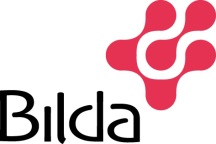 Pressmeddelande från Studieförbundet Bilda 
2018-04-23Musikschlaget - en melodifestival med 100% musikglädje!Välkommen till deltävlingen av Musikschlaget den 28 april, Sveriges melodifestival för funktionshindrade. Här tävlar 16 bidrag om en plats till den stora finalen i Sundsvall i november. Tävlingen, som arrangerades för första gången 2011 i samverkan mellan bandet och den dagliga verksamheten Maitraiders och Studieförbundet Bilda, omfattar nu 8 deltävlingar med 10-15 tävlande bidrag i varje. Men det är långt ifrån bara en tävling - det är känsla, nerver, stor scennärvaro och hundra procent musikglädje.Musikschlaget är Sveriges största musiktävling för personer med funktionsvariationer. Idén till Musikschlaget föddes av rock- och dansbandet Maitraiders, som deltog i en internationell melodifestival för funktionshindrade i Aten 2006. Utöver att vara ett band är de också en daglig verksamhet i anslutning till ett replokalhus i Sundsvall som drivs av Studieförbundet Bilda.”Det här kan vi göra, fast mycket bättre”, var Maitraiders devis när de tog initiativ till Musikschlaget i Sverige. Sedan dess har tävlingen gjort succé och vuxit väsentligt. De som tävlar i deltävlingen i Linköping  är: Patrick Bunting, Nina Nilsson, Jeffrey Olsen, Max Boman, Diana Brown, Anton Lycke/Sofie Gustavsson, Daniel Larsson, Claes Jonsson, Camilla Brodén, Thunder Eclipse, Europe2, Glädjekällan, YAM, Philip Jurland, Rälsenband och MB Rockers.Deltävlingen i Linköping äger rum 28 april kl 18.00 på Bilda Bullerbyn, Gamla Tanneforsvägen 17C. I Musikschlaget medverkar band och soloartister med eget material eller covers och är öppet för alla genrer. Alla bidrag bedöms av en jury utifrån tre kriterier: musikalitet, originalitet och helhetsintryck. För Studieförbundet Bilda är Musikschlaget en del i en stor musikverksamhet. Medskapande, delaktighet och livstolkning är en viktig del i vår kulturverksamhet. Genom musik och andra kreativa uttrycksformer utvecklas människor och sammanhang. Musikschlaget är en melodifestival med extra mening. Mycket glam, glitter och glädje utlovas.Fri entréMer information om Musikschlaget: www.musikschlaget.seFör mer information, vänligen kontakta:Johan Rapp, kulturkonsulent johan.rapp@bilda.nu
​013-31 28 21Olle Norberg, enhetschef Bilda Mitt och ansvarig för Musikschlaget: olle.norberg@bilda.nu
​Mobil: 077- 941 01 92Om Bilda 
Studieförbundet Bilda för kyrka och samhälle är ett studieförbund för möten mellan människor. Med kultur och bildning i olika former vill vi bidra till att möten uppstår och nya perspektiv skapas.  Studieförbundet bildades 1947 och har sina rötter i de svenska folkrörelserna. Vi är en ideell, partipolitiskt obunden organisation med drygt 11 000 aktiva ledare och folkbildningsverksamhet i hela landet, organiserade i sex regioner. Vi har ett  förbundskansli i Stockholm och ett studiecenter i Jerusalem.  www.bilda.nu	